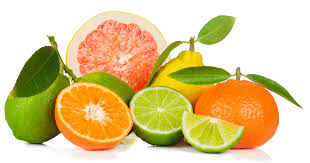 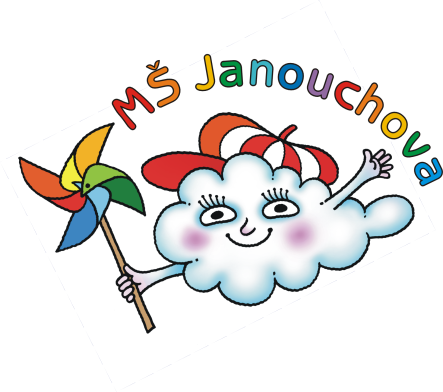 JÍDELNÍ LÍSTEKOD 9. 1. 2023 DO 13. 1. 2023STRAVA JE URČENA K OKAMŽITÉ SPOTŘEBĚ.ZMĚNA JÍDELNÍČKU JE VYHRAZENA.Pavla Maršálková			Helena Zímová		Šárka Ryšavávedoucí kuchařka			vedoucí kuchařka		vedoucí školní jídelnyjídelna Janouchova			jídelna ModletickáČerstvé ovoce, zelenina a bylinky jsou v jídelním lístku zvýrazněny modře.Dbáme na dodržování pitného režimu, po celý den je dětem nabízen mírně oslazený ovocný čaj a voda.PŘESNÍDÁVKAOBĚDSVAČINA9. 1.rybí pomazánka, chléb, pomeranč, čaj s citrónem(1,4)zeleninová polévka s bramboremžemlovka s jablky, tvarohem a rozinkami, mléko(1,3,7,9)obložený chléb s plátkovým sýrem a kapií, mléko(1,7)10. 1.žitný chléb, pomazánkové máslo, rajčátko, mléko(1,7)kedlubnová polévkavepřové maso po italsku, špagety, sýr, jablko, ovocný čaj(1,7)ovocný jogurt, rohlík, mandarinka, ovocný čaj(1,7)11. 1.obilné kuličky, banán, mléko(1,7)zeleninový vývar s těstovinoukrůtí pečeně, bramborový knedlík, kysané zelí, ovocný čaj(1,9)tmavá kostka, pomazánka z lučiny a pažitky, ředkev, čaj, mléko(1,7)12. 1.vaječná pomazánka, chléb, paprika, mléko(1,3,7)polévka z červené čočkyznojemská pečeně, rýže, mandarinka, ovocný čaj(1)makový závin, hruška, ovocný čaj13. 1.houska, džemové máslo, pomelo, mléko(1,7)zeleninová polévka s játrovou rýžízeleninový karbanátek pečený v troubě, brambor, mrkvový salát s jablky, čaj(1,3,9)chléb, pomazánka z tuňáka, okurka, čaj s citrónem(1,4)